Установлены порядок и сроки представления госорганами и иными лицами, которым государством делегированы властные полномочия, информации в АИС страхования Предусмотрено, что государственные органы, иные лица, которым государством делегированы властные полномочия, по запросу оператора автоматизированной системы, направленному в форме электронного документа, подписанного УКЭП, обеспечивают представление информации в автоматизированную систему в срок не позднее 30 календарных дней со дня получения такого запроса либо в срок, определенный соглашением об информационном обмене. Ряд актов и отдельных положений актов Правительства признаны утратившими силу, в том числе постановление от 14 сентября 2005 г. N 567 "Об обмене информацией при осуществлении обязательного страхования гражданской ответственности владельцев транспортных средств". Настоящее постановление вступает в силу с 1 апреля 2024 года, за исключением положения, для которого предусмотрен иной срок его вступления в силу. 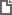 Постановление Правительства РФ от 02.06.2023 N 915
"Об утверждении Правил представления государственными органами, иными лицами, которым государством делегированы властные полномочия, информации в автоматизированную информационную систему страхования, о внесении изменения в абзац второй пункта 2 Правил предоставления инвалидам (в том числе детям-инвалидам), имеющим транспортные средства в соответствии с медицинскими показаниями, или их законным представителям компенсации в размере 50 процентов от уплаченной ими страховой премии по договору обязательного страхования гражданской ответственности владельцев транспортных средств, а также представления в Фонд пенсионного и социального страхования Российской Федерации сведений для предоставления указанной компенсации и признании утратившими силу некоторых актов и отдельных положений некоторых актов Правительства Российской Федерации" 